ПОВЕСТКА
заседания комиссии по соблюдению требований к служебному поведению государственных гражданских служащих Управления Федеральной службы по надзору в сфере связи, информационных технологий и массовых коммуникаций по Костромской области и урегулированию конфликта интересов----------------------------------------------------------------------------------------------------на 2 июня 2020 г. 15 час.00 мин.(кабинет №2 заместителя руководителя)Рассмотрение уведомления Акционерного общества Судоходная компания Волжское пароходство (АО «Волга-флот») г. Нижний Новгород о заключении  трудового договора с бывшим государственным гражданским служащим, замещавшим должность в Управлении Роскомнадзора по Костромской области.Комиссия приняла следующие решения:При замещении должности гражданским служащим Управления Роскомнадзора по Костромской области не входили функции государственного управления Акционерного общества Судоходная компания Волжское пароходство (АО «Волга-флот») г. Нижний Новгород. Комиссия считает возможным принять к сведению информацию о замещении должности повара т/х «Св. Апостол Андрей».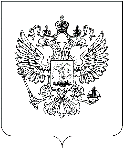 РОСКОМНАДЗОРУПРАВЛЕНИЕ ФЕДЕРАЛЬНОЙ СЛУЖБЫ 
ПО НАДЗОРУ В СФЕРЕ СВЯЗИ, ИНФОРМАЦИОННЫХ ТЕХНОЛОГИЙ И МАССОВЫХ КОММУНИКАЦИЙ ПО КОСТРОМСКОЙ ОБЛАСТИг.Кострома, мкр-н Паново, 36